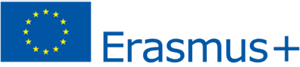 KA 219                 IES San Sebastián (Huelva)Estimados señores:Me dirijo a ustedes con el fin de informarles del reciente proyecto europeo concedido a nuestro centro, resumido en otro del los escritos que se les ha hecho llegar, y del que soy coordinadora. El presupuesto asignado en un principio ha sufrido “reajustes”, tenemos un despliegue de actividades que realizar en dos años y dichos recortes  afectará a la exigida calidad por parte de nuestra Agencia Nacional SEPIE. Las actividades a realizar en nuestro centro así como en los países socios consisten en:-Realización de  CUESTIONARIO on-line en nuestra web, para toda la comunidad educativa. Saldrán estadísticas en varios momentos sobre hábitos de reciclaje y reutilización. (sept/ oct 2105)- Elaboración de POSTERS y de un LOGO del proyecto. (nov 2015)- Charlas-coloquio.- Excursiones de limpieza de parques, playas, ríos. (oct 2015)- Creación y seguimiento de nuestro  HUERTO ecológico en Parque Moret. (2015/2016)- Creaciones literarias e ilustraciones de dichas creaciones con material reciclado.-Concursos fotográficos.- Recuperación de recetas ancestrales. Elaboración de JABÓN con aceite usado.- Monstruo de basura.- Creación de una PLATAFORMA on-line  para registrar material a reciclar con un sistema de puntos y premios en material escolar.Existen más actividades detalladas en el cronograma, algunas exclusivas de los países socios.En nombre de mi equipo y en el mío propio solicito una ayuda, que si bien no será económica (nos hacemos cargo de la situación financiera de la empresa), podría centrarse en materiales para hacer despegar el proyecto: Patrocinar camisetas con los logos de CEPSA, del Proyecto (en proceso) y de Erasmus + con la bandera estrellada europea (nos obligan a incluirlo).Proporcionar algunos contenedores de reciclaje de papel, envases, …